Comunicato del CSFO
Divisione Media Formazione professionaleBasi legali – 
aiuto alla pratica della formazione professionaleUna panoramica legale per gli operatori della formazione professionale La prima edizione delle «Basi legali – aiuto alla pratica della formazione professionale» in lingua italiana è uscita nel 2010. L’opera descrive in modo chiaro e comprendibile le complesse situazioni legali concernenti la formazione professionale, basandosi sulle leggi in vigore. La versione tedesca «Rechtsgrundlagen für die Praxis der Berufsbildung» è stata pubblicata per la prima volta nel 1985 e ripubblicata in versione aggiornata nel 2006. Da allora quest’opera ha semplificato l’accesso alla materia legale a molti professionisti. Nel 2017 il tascabile è stato rielaborato, aggiornato e suddiviso in tre promemoria disponibili online e scaricabili da www.memo.formazioneprof.ch.Lo stock del tascabile pubblicato nel 2010 ancora disponibile potrà essere acquistato per il prezzo scontato di 5 CHF. Nonostante i contenuti siano in parte superati può ancora essere utile avere le basi legali riunite in un unico volume; molti dati fondamentali sono rimasti immutati e un volume unico permette di vedere meglio i collegamenti tra i vari aspetti legali.Il tascabile è impostato nel modo seguente.Partendo dalla persona in formazione e dal suo radicamento nel mondo del lavoro, il primo tema del volume è la sistematica del diritto svizzero del lavoro. Segue la presentazione del contratto individuale di lavoro, del contratto di tirocinio e del contratto normale di lavoro. Viene poi discusso il diritto della formazione professionale, con un accenno anche alle basi legali dell’orientamento professionale. Segue infine una panoramica della legislazione svizzera del lavoro, in cui viene data particolare attenzione alla protezione dei giovani. Oltre alle tematiche citate, vengono illustrati sia i principi della protezione della personalità dei giovani, regolamentati dal diritto della personalità, della filiazione e della tutela, sia il diritto collettivo del lavoro e il diritto penale. In allegato si trovano vari riferimenti ai testi di legge e bibliografici che semplificano l’approccio alla letteratura giuridica.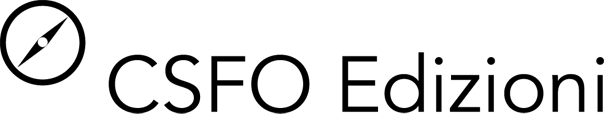 Il volume «Basi legali, aiuto alla pratica della formazione professionale» è uno strumento indispensabile per tutti coloro che si occupano, in maniera approfondita, della formazione professionale, in particolare per gli orientatori, gli insegnanti delle scuole professionali e i collaboratori degli uffici cantonali della formazione professionale, delle associazioni professionali o di importanti aziende.In breveIl volume «Basi legali – aiuto alla pratica della formazione professionale» dedicato agli operatori della formazione professionale, descrive in modo chiaro e comprensibile le complesse situazioni legali concernenti la formazione professionale basandosi sulla Legge sulla formazione professionale in vigore. Nel 2017 il volume è stato rielaborato e aggiornato ed è ora disponibile sotto forma di promemoria su: www.memo.formazioneprof.ch. Lo stock del tascabile continua ad essere disponibile fino a esaurimento al prezzo scontato di 5 CHF.Indicazioni bibliograficheDommann, Franz. CSFO. Basi legali – aiuto alla pratica della formazione professionale. Berna: CSFO Edizioni, 2010. 88 p. ISBN 978-3-03753-055-9.CHF 5.00, libro in brossura (fino a esaurimento), il documento esiste anche in tedesco e francese.OrdinazioniCSFO Distribuzione, Industriestrasse 1, 3052 Zollikofen
Tel. 0848 999 001, fax 031 320 29 38, distribuzione@csfo.ch, www.shop.csfo.chEdizione 09.2017Rubrica info: www.info.formazioneprof.ch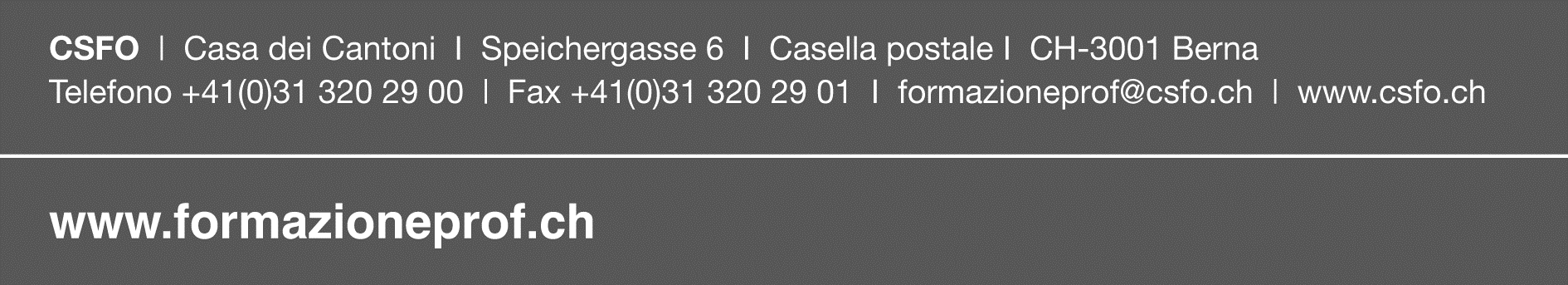 